3 klasėPamoka Nr. 1Es-dur gamoje parašykite šiuos akordus T53, T6, T64, S53, S6, S64, D53, D6, D64.Primenu akordų laipsnius:Pirmiausiai užsirašote visą duotą gamą, jos ženklus ir pasižymite visus gamos garsus skaičiais (pvz.: gaunate gamą F-dur)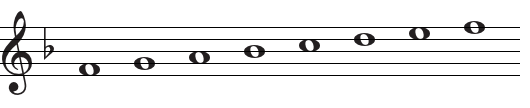 Pagal gamos garsų laipsnius (skaičius) sudarote T53, T6, T64, S53, S6, S64, D53, D6, D64.Pridedu kvintų ratą, kad žinotumėte kiek ženklų turi Es-dur gama. 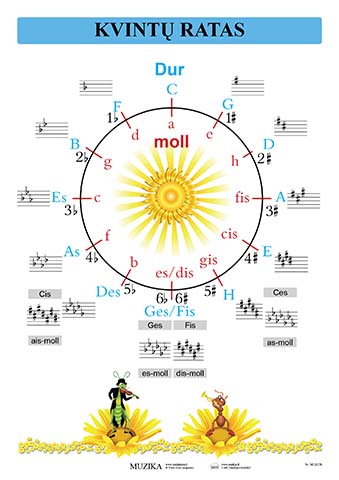 Atliktą užduotį nufotografuokite ir siųskite man el.paštu solfedziomokytoja.karolina@gmail.com	